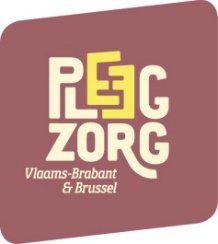 Vacature pleegzorgbegeleider (m/v/x) in Brussel of VilvoordeZin in een job in de jeugdhulp?Zin om te werken met kinderen/ jongeren en hun gezin?Jouw functie: Je begeleidt kinderen en jongeren die tijdelijk (voor korte of langere tijd) in een pleeggezin (gaan) wonen.Je begeleidt hun ouders, bredere context en het pleeggezin van deze minderjarigenJe werkt ook samen met verwijzers en/of andere hulpverleners.Je werkt samen met je collega’s en staat in voor een ondersteunende en kwalitatieve hulpverlening aan de minderjarigen en hun context.Wij zijn op zoek naar een collega die: Zin heeft om aan te slag te gaan samen met kinderen of jongeren en hun pleeggezin uit of in de omgeving van Brussel/ Vilvoorde Open communiceert en durft kritisch naar zichzelf te kijken, Zin heeft om bij te leren en zich te laten inspireren,Ondersteund door en in verbinding met het team, flexibel en zelfstandig kan werken,Graag werkt in een uitdagende en complexe context,Vlot Nederlands en Frans spreekt (andere talen zijn een pluspunt!) Voeling en/of ervaring heeft met cultuursensitieve zorg en/ of jeugdhulp en/of trauma, hechting,En ook: Minstens een bachelor diploma met sociale, pedagogische, psychologische of paramedische oriëntatie heeft,Liefst beschikt over een rijbewijs B (Cambio –autodelen ter beschikking) Wij bieden:Tewerkstelling in een flexibele, fijne en zorgzame organisatie in een gedreven, leuk en divers team!Een werkomgeving waar je veel autonomie hebt en waar we zorgen voor een goed evenwicht tussen gezin- en werk, door flexuren en thuiswerkregeling. We hechten veel belang aan vorming (interne trajecten, externe coaching, mogelijkheden tot volgen van studiedagen en opleidingen).Een contract van onbepaalde duur - voltijds (38u)- 80% is bespreekbaar.Vergoeding: maandloon volgens het barema B1C (Paritair Comité 319.01).Gebruik van Cambio en Blue Bike voor dienstverplaatsingen, terugbetaling bij gebruik van eigen wagen of fiets voor de dienstverplaatsingen.Woon-werkverkeer met het openbaar vervoer wordt volledig door de werkgever gedragen, bij gebruik eigen vervoer is er een sector-conforme vergoeding.Extralegale voordelen: maaltijdcheques, toegang tot het You-Pi Platform en Benefits@work met aankoopvoordelen en kortingenEen laptop en gsm worden ter beschikking gesteld bij aanwerving. Standplaats:  Brussel: Sainctelettesquare 13-15 in 1000 BrusselVilvoorde: Leuvensestraat 28 – verhuis gepland naar Medialaan 24 te VilvoordeZin om te solliciteren? Dat kan via mail met motivatiebrief en CV tot 4/1/2024 bij: Anne.vancutsem@pleegzorgvbb.be Meer weten over onze werking? Surf naar: www.pleegzorgvlaamsbrabantenbrussel.bePleegzorg Vlaams-Brabant en Brussel wil een afspiegeling zijn van de samenleving. Kandidaten worden geselecteerd op basis van hun kwaliteiten en vaardigheden, ongeacht geslacht, geloof, seksuele identiteit, afkomst of handicap.  Pleegzorg Vlaams-Brabant en Brussel Website: www.pleegzorgvlaamsbrabantenbrussel.be	